البيانات الشخصية111111111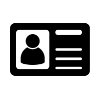 055 555 5555 ali2@hotmail.comالرياضسعودي01 / 01 / 1400هـ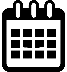 01 / 01 /2030اللغاتالعـربيـــــة: ممتازةالإنجليزية : جيدالهدف الوظيفيالمؤهلات التعليميةالشهادة:  الثانوية العامة الجهـــة:  ثانوية الـــــــــــــــــــــــــــــــــــــــــــ التخصص: علوم طبيعيةالخبرات العمليةاسم الدورة: دورة ....الجهة: معهد ............اسم الدورة: دورة ....الجهة: معهد ............اسم الدورة: دورة ....الجهة: معهد ...........الدورات التدريبيةالمسمى الوظيفي: موظف ....الجهة: شركة ............المسمى الوظيفي: موظفالجهة: شركة ............المسمى الوظيفي: موظف ....الجهة: شركة ............زيادة الخبرة من خلال العمل وتحسين الآداء الوظيفي.تحقيق الذات من اجل الوصول الى الغاية المطلوبة.الرغبة في تطوير الذات والشغف للوصول لمستوى أفضلتحمل ضغوط العمل والعمل بروح الجماعةانجاز المهام المطلوبة في الوقت المحددالمؤهلات التعليميةالشهادة:  الثانوية العامة الجهـــة:  ثانوية الـــــــــــــــــــــــــــــــــــــــــــ التخصص: علوم طبيعيةالخبرات العمليةاسم الدورة: دورة ....الجهة: معهد ............اسم الدورة: دورة ....الجهة: معهد ............اسم الدورة: دورة ....الجهة: معهد ...........الدورات التدريبيةالمسمى الوظيفي: موظف ....الجهة: شركة ............المسمى الوظيفي: موظفالجهة: شركة ............المسمى الوظيفي: موظف ....الجهة: شركة ............زيادة الخبرة من خلال العمل وتحسين الآداء الوظيفي.تحقيق الذات من اجل الوصول الى الغاية المطلوبة.الرغبة في تطوير الذات والشغف للوصول لمستوى أفضلتحمل ضغوط العمل والعمل بروح الجماعةانجاز المهام المطلوبة في الوقت المحددالمهارات الشخصيةاستخدام الحاسب الآليالجدارة وتحمل المسئولية المرونة والسرعة في العمل الرغبة في التعلم والعمل القدرة على إدارة الوقتتحمل ضغوط العملالقدرة على تحمل ضغط العملاحترام المواعيد والالتزام بأنظمة العمل